от 27 августа 2021 года									           № 952О создании межведомственной рабочей группы по вопросам обеспечения детей-сирот, детей, оставшихся без попечения родителей, и лиц из числа детей-сирот и детей, оставшихся без попечения родителей, жилыми помещениями на территории городского округа город Шахунья Нижегородской областиВ соответствии Порядком предоставления детям-сиротам и детям, оставшимся без попечения родителей, лицам из числа детей-сирот и детей, оставшихся без попечения родителей, лицам, которые относились к категории детей-сирот и достигли возраста 23 лет, благоустроенных жилых помещений специализированного жилищного фонда по договорам найма специализированных жилых помещений, утвержденным постановлением Правительства Нижегородской области от 24.05.2021 № 404 и распоряжением Правительства Нижегородской области от 24.05.2021 № 446-р «Об утверждении программы Нижегородской области «Поэтапная ликвидация до 2025 года накопившейся задолженности по обеспечению жилыми помещениями детей-сирот, детей, оставшихся без попечения родителей, и лиц из их числа, включенных в списки нуждающихся, на 1 января 2020 года», администрация городского округа город Шахунья Нижегородской области п о с т а н о в л я е т:Создать межведомственную рабочую группу по вопросам обеспечения детей-сирот, детей, оставшихся без попечения родителей, и лиц из числа детей-сирот и детей, оставшихся без попечения родителей, жилыми помещениями на территории городского округа город Шахунья Нижегородской области (далее - межведомственная рабочая группа).Утвердить прилагаемый состав межведомственной рабочей группы.Утвердить прилагаемое Положение о межведомственной рабочей группе. Начальнику общего отдела администрации городского округа город Шахунья обеспечить размещение данного постановления на официальном сайте администрации городского округа город Шахунья Нижегородской области.         Настоящее постановление вступает в силу после опубликования на официальном сайте администрации городского округа город Шахунья Нижегородской области.     Контроль за исполнением настоящего постановления возложить на первого заместителя главы администрации городского округа город Шахунья Нижегородской области А.Д.Серова.Глава местного самоуправлениягородского округа город Шахунья						          Р.В.КошелевУтвержденпостановлением администрациигородского округа город Шахунья Нижегородской областиот 27.08.2021 г. № 952СОСТАВмежведомственной рабочей группы по вопросам обеспечения детей-сирот, детей, оставшихся без попечения родителей, и лиц из числа детей-сирот и детей, оставшихся без попечения родителей, жилыми помещениями на территории городского округа город Шахунья Нижегородской областиСеров Александр Дмитриевич – первый заместитель главы администрации городского округа город Шахунья Нижегородской области, председатель межведомственной рабочей группы;Кузнецов Сергей Александрович – заместитель главы администрации городского округа город Шахунья Нижегородской области, заместитель председателя межведомственной рабочей группы;Киселева Людмила Александровна – начальник сектора жилищной политики администрации городского округа город Шахунья Нижегородской области, секретарь межведомственной рабочей группы.Члены межведомственной рабочей группы:Козлова Елена Леонидовна – начальник управления экономики, прогнозирования, инвестиционной политики и муниципального имущества городского округа город Шахунья Нижегородской области;Киселева Марина Вадимовна – ведущий специалист юридического отдела администрации городского округа город Шахунья Нижегородской области;Половинкина Маргарита Вячеславовна – главный специалист по охране прав детства управления образования администрации городского округа город Шахунья Нижегородской области (по согласованию);Мухаматчин Рифат Петрович – директор государственного казенного учреждения  «Шахунский центр занятости» (по согласованию)._________________Утвержден постановлением администрациигородского округа город Шахунья Нижегородской областиот 27.08.2021 г. № 952Положениео межведомственной рабочей группе по вопросам обеспечения детей-сирот, детей, оставшихся без попечения родителей, и лиц из числа детей-сирот и детей, оставшихся без попечения родителей, жилыми помещениями на территории городского округа город Шахунья Нижегородской области1. Общие положения1.1. Настоящее  Положение определяет порядок формирования и деятельность межведомственной рабочей группы по вопросам обеспечения детей-сирот, детей, оставшихся без попечения родителей, и лиц из числа детей-сирот и детей, оставшихся без попечения родителей жилыми помещениями в городском округе город Шахунья Нижегородской области (далее –Положение) разработано в соответствии с Порядком предоставления детям-сиротам и детям, оставшимся без попечения родителей, лицам из числа детей-сирот и детей, оставшихся без попечения родителей, лицам, которые относились к категории детей-сирот и достигли возраста 23 лет, благоустроенных жилых помещений специализированного жилищного фонда по договорам найма специализированных жилых помещений, утвержденным постановлением Правительства Нижегородской области от 24.05.2021 № 404 и распоряжением Правительства Нижегородской области от 24.05.2021 № 446-р «Об утверждении программы Нижегородской области «Поэтапная ликвидация до 2025 года накопившейся задолженности по обеспечению жилыми помещениями детей-сирот, детей, оставшихся без попечения родителей, и лиц из их числа, включенных в списки нуждающихся, на 1 января 2020 года».1.2. Межведомственная рабочая группа создается для организации межведомственного взаимодействия и осуществления контроля за реализацией мероприятий Программы Нижегородской области «Поэтапная ликвидация до 2025 года накопившейся задолженности по обеспечению жилыми помещениями детей-сирот, детей, оставшихся без попечения родителей, и лиц из их числа, включенных в списки нуждающихся на 1 января 2020 года», утвержденной распоряжением Правительства Нижегородской области от 24.05.2021 № 446-р, в целях обеспечения ликвидации накопившейся задолженности по состоянию на 01.01.2020 года по обеспечению жилыми помещениями детей-сирот, детей, оставшихся без попечения родителей, и лиц из их числа на территории городского округа город Шахунья Нижегородской области.1.3. Межведомственная рабочая группа осуществляет свою деятельность на основании законодательства Российской Федерации, Нижегородской области, муниципальных правовых актов городского округа город Шахунья, настоящего Положения.2. Полномочия и порядок работы межведомственной рабочей группы2.1. Межведомственная рабочая группа:- осуществляет свою деятельность в соответствии с Перечнем мероприятий по реализации программы Нижегородской области «Поэтапная ликвидация до 2025 года накопившейся задолженности по обеспечению жилыми помещениями детей-сирот, детей, оставшихся без попечения родителей, и лиц из их числа, включенных в списки нуждающихся, на 1 января 2020 года»;- координирует и контролирует деятельность органов, входящих в состав комиссии, в части достижения показателей по ликвидации задолженности по предоставлению жилых помещений детям-сиротам в городском округе город Шахунья Нижегородской области;	- осуществляет мониторинг исполнения планируемых мероприятий по ликвидации задолженности, на основании представленных отчетов (приложение 1 к Положению), подготавливает сводный отчет, который направляет в министерство социальной политики Нижегородской области.2.2. При реализации своих задач межведомственная рабочая группа имеет право запрашивать и получать  необходимые для работы документы и информацию.2.3. Заседания межведомственной рабочей группы проводятся не реже 1 раза в квартал и считаются правомочными, если на них присутствуют не менее половины ее членов.Присутствие на заседании межведомственной рабочей группы ее членов обязательно.Члены межведомственной рабочей группы обладают равными правами при обсуждении рассматриваемых на заседании вопросов.Члены межведомственной рабочей группы не вправе делегировать свои полномочия иным лицам. В случае невозможности присутствия члена межведомственной рабочей группы на заседании он обязан заблаговременно известить об этом руководителя  межведомственной рабочей группы.2.4. Руководитель межведомственной рабочей группы:- организует работу межведомственной рабочей группы;- ведет заседания межведомственной рабочей группы;- имеет право решающего голоса при принятии решений межведомственной рабочей группой;- подписывает протокол заседания  межведомственной рабочей группы;- осуществляет иные полномочия в соответствии с действующим законодательством.2.5. Секретарь межведомственной рабочей группы:- осуществляет сбор документов для передачи на рассмотрение межведомственной рабочей группе;- готовит проекты решений межведомственной рабочей группы; - уведомляет руководителя межведомственной рабочей группы о готовности документов к рассмотрению;- ежеквартально до 15-го числа месяца, следующего за отчетным кварталом, представляет в министерство социальной политики Нижегородской области информацию о выполнении мероприятий по реализации программы Нижегородской области  «Поэтапная ликвидация до 2025 года накопившейся задолженности по обеспечению жилыми помещениями детей-сирот, детей, оставшихся без попечения родителей, и лиц из их числа, включенных в списки нуждающихся, на 1 января 2020 года»; - во время проведения заседания межведомственной рабочей группы ведет протокол заседания и подписывает его;- готовит решение межведомственной рабочей группы, отчеты по исполнению мероприятий по реализации программы Нижегородской области «Поэтапная ликвидация до 2025 года накопившейся задолженности по обеспечению жилыми помещениями детей-сирот, детей, оставшихся без попечения родителей, и лиц из их числа, включенных в списки нуждающихся, на 1 января 2020 года» и сопроводительное письмо за подписью главы местного самоуправления для направления в министерство социальной политики Нижегородской области;- регистрирует поступающие в межведомственную рабочую группу обращения, заявления, запросы;-  выполняет поручения руководителя межведомственной рабочей группы.2.6. Члены Комиссии имеют право:- участвовать в заседаниях межведомственной рабочей группы;- в случае отсутствия на заседании изложить свое мнение по рассматриваемым вопросам в письменной форме, которое оглашается на заседании и приобщается к решению;- в случае несогласия с принятым на заседании решением излагать в письменной форме свое мнение, которое подлежит обязательному приобщению к решению межведомственной рабочей группы;- принимать участие в подготовке заседаний межведомственной рабочей группы;- обращаться к руководителю межведомственной рабочей группы по вопросам, входящим в компетенцию указанной группы;- пользоваться информацией, поступающей в межведомственную рабочую группу.Полученная конфиденциальная информация разглашению не подлежит.2.7. Решение межведомственной рабочей группы оформляется в виде решения, подписывается руководителем и членами межведомственной рабочей группы, утверждается главой местного самоуправления.2.8. Решения межведомственной рабочей группы обязательны для исполнения всеми подразделениями администрации городского округа город Шахунья Нижегородской области. ______________ПРИЛОЖЕНИЕ 1к Положению о межведомственной рабочей группепо вопросам обеспечения детей-сирот, детей, оставшихся без попечения родителей,и лиц, из числа детей-сирот и детей, оставшихся без попечения родителейжилыми помещениями в городском округе город Шахунья Нижегородской областиО закреплении ответственных лиц за организацию и проведение мониторинга по реализации программы Нижегородской области "Поэтапная ликвидация до 2025 года накопившейся задолженности по обеспечению жилыми помещениями детей-сирот, детей, оставшихся без попечения родителей, и лиц из их числа, включенных в списки нуждающихся, на 1 января 2020 года" на территории городского округа город Шахунья Нижегородской областиИнформация ответственными исполнителями предоставляется в сектор жилищной политики администрации городского округа город Шахунья на адрес эл.почты: shah_zhil_pol@mail.ru  ежеквартально в срок до 5 числа месяца следующего за отчетным кварталом.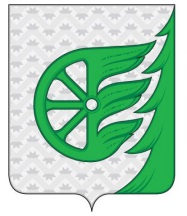 Администрация городского округа город ШахуньяНижегородской областиП О С Т А Н О В Л Е Н И Е№ п/пМероприятиеСрок реализацииОтветственный исполнитель1Создание и обеспечение деятельности межведомственной рабочей группы по вопросам обеспечения детей-сирот, детей, оставшихся без попечения родителей, и лиц из числа детей-сирот и детей, оставшихся без попечения родителей (далее – дети-сироты) жилыми помещениями на территории городского округа город Шахунья1 сентября 2021 г.Сектор жилищной политики администрации городского округа город Шахунья  (Киселева Л.А.)2Формирование и ведение списка детей-сирот и детей, оставшихся без попечения родителей, лиц из числа детей-сирот и детей, оставшихся без попечения родителей, лиц, которые относились к категории детей-сирот и детей, оставшихся без попечения родителей, лиц из числа детей-сирот и детей, оставшихся без попечения родителей, и достигли возраста 23 лет, которые подлежат2021-2025 годыСектор жилищной политики администрации городского округа город Шахунья  (Киселева Л.А.)3Актуализация сведений о детях-сиротах, включенных в Список. Принятие мер по их исключению из Списка в случае отсутствия установленных законом оснований предоставления жилых помещений ПостоянноСектор жилищной политики администрации городского округа город Шахунья  (Киселева Л.А.)4Обеспечение сохранности жилых помещений, нанимателями жилых помещений или членами семей нанимателей по договорам социального найма либо собственниками которых являются дети-сироты в соответствии с законодательством Нижегородской области2021-2025 годыУправление образования администрации городского округа город Шахунья Нижегородской области(Половинкина М.В.)5Контроль за состоянием и использованием жилых помещений специализированного жилищного фонда для детей-сирот и детей, оставшихся без попечения родителей, лиц из числа детей-сирот и детей, оставшихся без попечения родителей2021-2025 годыУправление экономики, прогнозирования, инвестиционной политики и муниципального имущества городского округа город Шахунья Нижегородской области (Козлова Е.Л.)6Подготовка методических разъяснений по вопросам использования жилых помещений специализированного жилищного фонда для детей-сирот и детей, оставшихся без попечения родителей, лиц из числа детей-сирот и детей, оставшихся без попечения родителей2021-2025 годы до 01.08.2021Управление экономики, прогнозирования, инвестиционной политики и муниципального имущества городского округа город Шахунья Нижегородской области (Козлова Е.Л.)7Проведение встреч с детьми-сиротами с целью:-	разъяснения им порядка предоставления жилых
помещений по договорам найма
специализированного жилого помещения;-	разъяснения прав и обязанностей, в том числе в
части ответственности при ненадлежащей
эксплуатации жилого помещения, не оплате
жилищно-коммунальных услуг, нарушении  общественного порядка;-	вручения памяток, иных информационных
материалов по вопросам использования и
эксплуатации имущества, соблюдению санитарно-
технических правил, правил проживания в
многоквартирном доме, последствий
противоправного деяния, памяток
(информационных материалов) с указанием
контактных номеров организаций и служб,
расположенных на территории муниципального
образования2021-2025 годы ежеквартально до 5 числа месяца следующего за отчетным кварталом Управление экономики, прогнозирования, инвестиционной политики и муниципального имущества городского округа город Шахунья Нижегородской области (Козлова Е.Л.)Сектор жилищной политики администрации городского округа город Шахунья  (Киселева Л.А.)8Оказание содействия в трудоустройстве детей-сирот, профессиональное обучение и дополнительное профессиональное образование2021-2025 годыГКУ «Шахунский центр занятости» (Мухаматчин Р.П.)9Анализ ситуации о наличии предложений на рынке благоустроенного жилья на территории городского округа г.Бор Нижегородской области для обеспечения жилыми помещениями детей-сирот2021-2025 годыСектор жилищной политики администрации городского округа город Шахунья  (Киселева Л.А.)